Приложение                                                                 к решению Совета сельского поселения                                                                    Саитбабинский сельсовет муниципального района                                           Гафурийский район Республики Башкортостан                                     от 01.03.2019г. №73-250/1зСВЕДЕНИЯОб  обнародовании  Решения  Совета  сельского поселенияСаитбабинский сельсовет   муниципального  района  Гафурийский   район  Республики Башкортостан    № 73-250/1з от  «01» марта 2019 года «Об утверждении Порядка предоставления проектов нормативных правовых актов, принятых нормативных правовых актов, а также правовых актов органов местного самоуправления сельского поселения Саитбабинский сельсовет муниципального района Гафурийский район Республики Башкортостан ненормативного характера в прокуратуру Гафурийского района Республики Башкортостан для их правовой оценки»         Решение  Совета сельского поселения Саитбабинский сельсовет муниципального   района Гафурийский  район  Республики   Башкортостан    № 73-250/1з от  «01» марта 2019 года «Об утверждении Порядка предоставления проектов нормативных правовых актов, принятых нормативных правовых актов, а также правовых актов органов местного самоуправления сельского поселения Саитбабинский сельсовет муниципального района Гафурийский район Республики Башкортостан ненормативного характера в прокуратуру Гафурийского района Республики Башкортостан для их правовой оценки» обнародовано 01 марта 2019 года путем размещения на информационных стендах  в здании администрации сельского поселения Саитбабинский сельсовет муниципального района Гафурийский район  Республики Башкортостан по адресу: Республика Башкортостан, Гафурийский район, село Саитбаба, улица Партизанская, 50, и на официальном сайте в сети Интернет: https://saitbaba.ru/.Глава сельского поселения                                                         А.А.Сайфуллин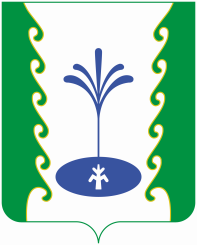 